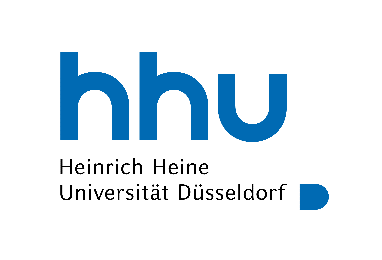 Fachschaft  PharmazieHeinrich-Heine-Universität DüsseldorfGeb. 26.31 U1 R41Universitätsstraße 140225 DüsseldorfTel.: 0211-8112516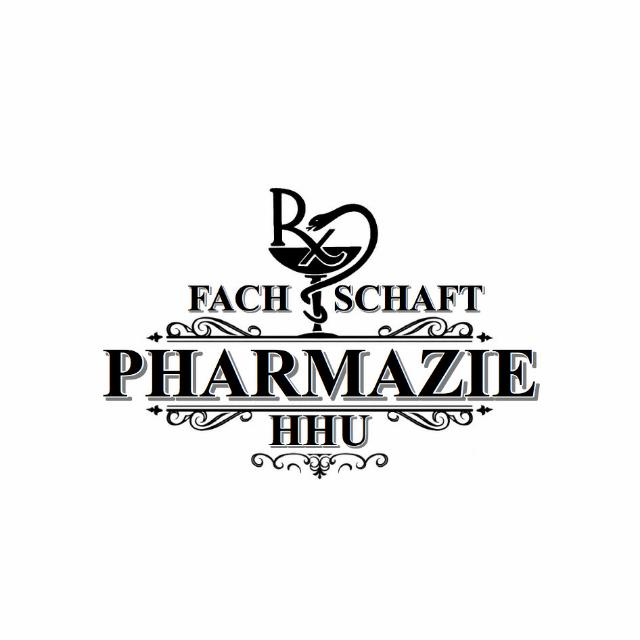 Protokoll der FS-Sitzung 07.11.2023Anwesende Räte:  	 Änne V.	 Veronika M.	 Tarik B.		 Eunice M.	    Leoni K. Thao Ly D. 	 Nele S.  	              Jonas A.		 Rojin K. Kian S.	 Alexander K.	 Sarah G.		 Maik G.Anfang: 18:18 UhrTagesordnung:TOP 0: RegulariaBeschlussfähigkeit wird festgestelltJonas A. ist RedeleitungTOP 1: FSVKBearbeitung aller Anträge auf Papier dauert aktuell längerKeine Sprechzeiten zurzeit, nur Termine auf AnfrageKein Ergebnis bezüglich DeutschlandticketKeine Erstattungen über private Einkäufe für die FachschaftFlaschenpost-Bestellungen nur über Ute aus dem FinanzreferatPasswörter sollen regelmäßig gewechselt werdenElektronik kaputt: wenn diese aus der Inventur sind, müssen diese ordnungsgemäß entsorgt werdenULB: manche Bücher gibt es nur noch als eBooks TOP 2: WE Umfragen zum Studiengang finden wieder statt – Rundmail soll rauskommenPrüfungstermine für das 2. Staatsexamen nach hinten verschobenMath.Nat.Bibliothek soll in die ULB eingegliedert werdenWenn keine Fotos von einer Klausur gemacht werden dürfen, dann muss eine Kopie von der Klausur ausgestellt werdenHochschulstartbewerbung: Pharmazeuten-Test wird eingeführtTOP 3: Pharma-PartyAm 16.11 ab 22 Uhr im CubeAssistenten-Listen schon online zum EintragenTOP 4: Pfand und KartePfand wird diese Woche aus der Fachschaft mitgenommenDonnerstag ebenfalls Inventur für SumUp-Einführung (mit Excel)TOP 5: Saalputz-DokumentSaalputz-Dokument mit nächstem Saalputz 15.12: Instru und AMATOP 6: VollversammlungTermin im JanuarTOP 7: Kostenlose Kittel verschenkenErstis haben alle einen kostenlosen KittelFür alle anderen Pharmazeuten: Sprechzeit zum VerteilenTOP 8: Stex-TutoriumInfoveranstaltung zur Stex-AnmeldungWahrscheinlich nächste Woche MontagTOP 9: Klausur anonymisierenFrage, weshalb Klausuren mit Namen versehen werden und nicht nur mit der MatrikelnummerFrage für die nächste WE-SitzungEnde: 19:05 UhrProtokollführerIn: Sarah Giffels